 บันทึกข้อความ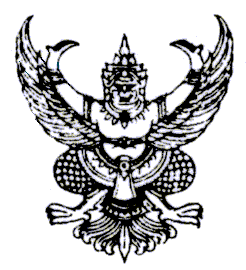 เรียน  ผู้ว่าราชการจังหวัดลำปางเกณฑ์การพิจารณา ผลการยื่นข้อเสนอครั้งนี้  จะพิจารณาตัดสินโดยใช้หลักเกณฑ์ ราคาอำเภอแม่เมาะ  พิจารณาแล้ว เห็นสมควรจัดซื้อ จากผู้เสนอราคาดังกล่าว  เป็นราคาทั้งสิ้น  20,800.๐๐ บาท (สองหมื่นแปดร้อยบาทถ้วน)  ซึ่งไม่รวมภาษีมูลค่าเพิ่ม 		จึงเรียนมาเพื่อโปรดพิจารณา หากเห็นชอบขอได้โปรดอนุมัติให้สั่งซื้อจากผู้เสนอราคา ดังกล่าว ที่เสนอมาพร้อมนี้			     (นางนงค์รัก   ภาคบุญ)				   เจ้าหน้าที่			 (นางณัฏฐิรา   สกุลศรีนำชัย)        หัวหน้าเจ้าหน้าที่ ใบเสนอราคาร้านแสงมณีเลขที่ 300  หมู่ที่ 7  ตำบลแม่เมาะ  อำเภอแม่เมาะ  จังหวัดลำปาง  52220โทร.  089 - 7006715 							วันที่    9  มีนาคม   พ.ศ. 2561เรียน   พัฒนาการอำเภอแม่เมาะ  (หัวหน้าเจ้าหน้าที่พัสดุ)	1. ข้าพเจ้า  ร้านแสงมณี   โดย นายชาญ  เครือบุญมา   ตั้งอยู่เลขที่ 300  หมู่ที่ 7  ตำบลแม่เมาะ  อำเภอแม่เมาะ   จังหวัดลำปาง  ข้าพเจ้าเป็นผู้มีคุณสมบัติครบถ้วนตามที่กำหนดและไม่เป็นผู้ทิ้งงานของทางราชการ	2. ข้าพเจ้า ขอเสนอราคาพัสดุ รวมทั้งบริการและกำหนดเวลาส่งมอบ  ดังต่อไปนี้(โครงการ สร้างครัวเรือนสัมมาชีพชุมชนในระดับหมู่บ้าน)  บ้านใหม่นาแขม  หมู่ที่ 7  ตำบลแม่เมาะซึ่งเป็นราคาที่รวมภาษีมูลค่าเพิ่มรวมทั้งภาษีอากรอื่น และค่าใช้จ่ายทั้งปวงไว้ด้วยแล้ว	3. คำเสนอนี้จะยืนอยู่เป็นระยะเวลา 10 วัน  นับแต่วันที่ได้ยื่นใบเสนอราคา	4. กำหนดส่งมอบพัสดุตามรายการข้างต้น ภายใน  5 วัน  นับถัดจากวันที่ลงนาม ( / ) ซื้อ  (  ) จ้างณ  สำนักงานพัฒนาชุมชนอำเภอแม่เมาะ    เสนอมา  วันที่    19   มีนาคม    พ.ศ. 2561................................................ผู้ต่อรองราคาและตกลงราคา      .................................................ผู้เสนอราคา     (นางนงค์รัก   ภาคบุญ)				          (นายชาญ   เครือบุญมา)................................................ผู้ต่อรองราคาและตกลงราคา      .................................................ผู้เสนอราคา     (นางนงค์รัก   ภาคบุญ)				          (นายชาญ   เครือบุญมา)เลขที่โครงการ     61037174905เลขคุมสัญญา      610314139926รายละเอียดแนบท้ายใบสั่งซื้อใบสั่งซื้อเลขที่   30  /2561   ลงวันที่  12  มีนาคม  2561เลขที่โครงการ     61037174905เลขคุมสัญญา      610314139926ใบตรวจรับพัสดุเขียนที่ สำนักงานพัฒนาชุมชนอำเภอแม่เมาะ						    วันที่    13   เดือน  มีนาคม   พ.ศ. 2561	ด้วย ร้านกระดุม   ได้ส่งมอบพัสดุ ตามใบสั่งซื้อ เลขที่   30  /2561   ลงวันที่  12   เดือน มีนาคม พ.ศ. 2561  และตามใบส่งของ เล่มที่   02     เลขที่    12     ลงวันที่  13   เดือน  มีนาคม   พ.ศ. 2561   ณ สำนักงานพัฒนาชุมชนอำเภอแม่เมาะ  เพื่อให้เจ้าหน้าที่ตรวจรับพัสดุทำการตรวจรับ  ปรากฏผล ดังนี้	๑. ครบกำหนดวันที่    19  เดือน มีนาคม    พ.ศ. 2561	๒. ส่งมอบเมื่อวันที่     13  เดือน มีนาคม    พ.ศ. 2561	๓. ได้ตรวจรับพัสดุตามใบส่งของ เล่มที่    02     เลขที่     12    ลงวันที่   13    เดือน มีนาคม  พ.ศ. 2561   รวม  16  รายการ   เป็นเงิน   20,800.00  บาท   (สองหมื่นแปดร้อยบาทถ้วน)	๔. ได้ตรวจรับแล้ว ปรากฏว่า 	( / )  ถูกต้องตามเงื่อนไข  	จำนวน  16  รายการ   (   )   ไม่ถูกต้อง			จำนวน   -    รายการ	๕. ได้มอบพัสดุไว้ให้แก่    นางนงค์รัก  ภาคบุญ    เจ้าหน้าที่พัสดุ รับไว้เป็นการถูกต้องแล้วในวันนี้	จึงขอรายงานต่อ ผู้ว่าราชการจังหวัดลำปาง   เพื่อโปรดทราบผลการตรวจรับพัสดุตามระเบียบกระทรวงการคลังว่าด้วยการจัดซื้อจัดจ้างและการบริหารงานพัสดุภาครัฐ พ.ศ. 2560  ข้อ 175	จึงได้ลงลายมือชื่อไว้เป็นหลักฐาน				(ลงชื่อ)………………………………....…….………… ผู้ตรวจรับพัสดุ	             		                (นางสาวศันสนีย์  คงแจง)				ตำแหน่ง   นักวิชาการพัฒนาชุมชนชำนาญการเรียน  ผู้ว่าราชการจังหวัดลำปาง	 - ได้ตรวจสอบแล้ว ปรากฏว่า การดำเนินงานการตรวจรับพัสดุดังกล่าว ถูกต้อง เป็นไปตามระเบียบกระทรวงการคลังว่าด้วยการจัดซื้อจัดจ้างและการบริหารงานพัสดุภาครัฐ พ.ศ. 2560 เห็นควรส่งหลักฐานเพื่อเบิกจ่ายเงินให้แก่ผู้ขาย ต่อไป					(นางนงค์รัก  ภาคบุญ)					        เจ้าหน้าที่                                                 (นางณัฏฐิรา  สกุลศรีนำชัย)                                                       หัวหน้าเจ้าหน้าที่ใบตรวจรับการจัดซื้อ/จัดจ้าง   วันที่    13   มีนาคม   พ.ศ.  2561			ตามหนังสือสัญญาเลขที่    30  /2561     ลงวันที่    12  มีนาคม  2561   สำนักงานพัฒนาชุมชนแม่เมาะ  ได้ตกลงซื้อ กับ ร้านแสงมณี   โดย นายชาญ  เครือบุญมา    สำหรับโครงการ ซื้อวัสดุสำหรับสนับสนุนอาชีพครัวเรือนสัมมาชีพ โครงการสร้างสัมมาชีพชุมชนในระดับหมู่บ้าน บ้านใหม่นาแขม  หมู่ที่ 7 ตำบลแม่เมาะ อำเภอแม่เมาะ จังหวัดลำปาง  โดยวิธีเฉพาะเจาะจง  เป็นจำนวนเงินทั้งสิ้น  20,800.00 บาท  (สองหมื่นแปดร้อยบาทถ้วน)  		ผู้ตรวจรับพัสดุ ได้ตรวจรับพัสดุแล้ว  ผลปรากฏว่าผลการตรวจรับ  ถูกต้อง		 ครบถ้วนตามสัญญา		 ไม่ครบถ้วนตามสัญญา		ค่าปรับ	 มีค่าปรับ	 ไม่มีค่าปรับ			(ลงชื่อ).............................................................ผู้ตรวจรับพัสดุ				      (นางสาวศันสนีย์  คงแจง)       			          นักวิชาการพัฒนาชุมชนชำนาญการรายละเอียดแนบท้ายใบตรวจรับพัสดุ					บันทึกข้อความส่วนราชการ     สำนักงานพัฒนาชุมชนอำเภอแม่เมาะ   จังหวัดลำปาง    โทร. 0  54340023ที่     ลป 1219/  				วันที่     13   มีนาคม   2561เรื่อง   ส่งเบิกเงินค่าวัสดุฯ  โครงการสร้างสัมมาชีพชุมชนในระดับหมู่บ้านเรียน  ผู้ว่าราชการจังหวัดลำปาง		สำนักงานพัฒนาชุมชนอำเภอแม่เมาะ  ขอส่งเอกสารเพื่อเบิกจ่ายเงิน ตามที่ ได้ซื้อวัสดุ สำหรับสนับสนุนอาชีพครัวเรือนสัมมาชีพ จำนวน 26 ครัวเรือน  ตามโครงการสร้างสัมมาชีพชุมชน ในระดับหมู่บ้านบ้านใหม่นาแขม  หมู่ที่ 7  ตำบลแม่เมาะ  อำเภอแม่เมาะ จังหวัดลำปาง  โดยวิธีเฉพาะเจาะจง  กับ ร้านแสงมณี  เป็นเงินทั้งสิ้น   20,800.00 บาท   (สองหมื่นแปดร้อยบาทถ้วน)   ตามหนังสือสั่งซื้อสั่งจ้าง/สัญญา  เลขที่   30  /2561    ลงวันที่   12  มีนาคม   2561  นั้น		เจ้าหน้าที่ตรวจรับ ได้ตรวจรับของถูกต้องแล้ว		จึงเรียนมาเพื่อโปรดดำเนินการพิจารณาจัดส่งเอกสารให้จังหวัดเบิกจ่ายต่อไป      					       (นางณัฏฐิรา  สกุลศรีนำชัย)					            		         พัฒนาการอำเภอแม่เมาะ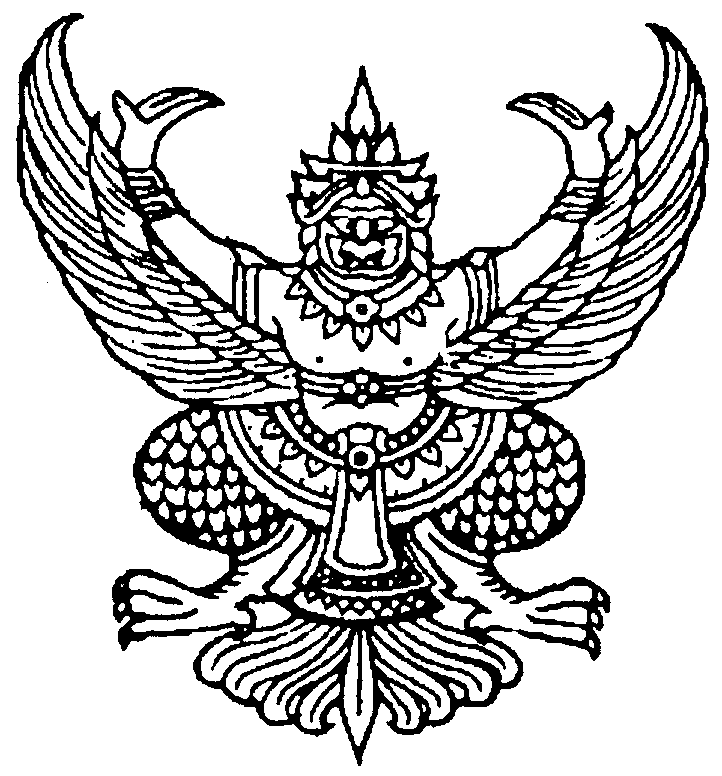 ที่ ลป 1219/       				  		ที่ว่าการอำเภอแม่เมาะ								ถนนลำปาง – แม่เมาะ  ลป 52220						             มีนาคม   2561เรื่อง   ส่งหลักฐานขอเบิกเงินค่าวัสดุสนับสนุนครัวเรือนสัมมาชีพตามโครงการสร้างสัมมาชีพชุมชน        ในระดับหมู่บ้าน เรียน  ผู้ว่าราชการจังหวัดลำปางอ้างถึง	หนังสือจังหวัดลำปาง ที่ ลป 0019.2/ว 994   ลงวันที่  11  มกราคม  2561สิ่งที่ส่งมาด้วย   	หลักฐานขอเบิกเงิน			  	จำนวน  1  ชุด          		ตามที่จังหวัดลำปาง  ได้อนุมัติงบประมาณโครงการตามยุทธศาสตร์กรมการพัฒนาชุมชน ประจำปีงบประมาณ พ.ศ. 2561 แผนงานบูรณาการพัฒนาเศรษฐกิจฐานรากและชุมชนเข้มแข็ง โครงการที่ 1 สร้างสัมมาชีพชุมชนตามหลักปรัชญาของเศรษฐกิจพอเพียง  กิจกรรมหลักที่ 2 สร้างและพัฒนาผู้นำสัมมาชีพชุมชนตามหลักปรัชญาของเศรษฐกิจพอเพียง  ได้อนุมัติโครงการสร้างสัมมาชีพชุมชนในระดับหมู่บ้าน              งบประมาณจำนวน  165,600.00 บาท  (หนึ่งแสนหกหมื่นห้าพันหกร้อยบาทถ้วน) จำนวน 6 หมู่บ้าน  กลุ่มเป้าหมายประกอบด้วย ตัวแทนครัวเรือนสัมมาชีพในหมู่บ้านสัมมาชีพ ปี 2561  จำนวน 26 คน, วิทยากรสัมมาชีพ/ทีมวิทยากรสัมมาชีพ  จำนวน  5 คน  รวมหมู่บ้านละ 31 คน  ในการนี้ โครงการได้จัดสรรงบประมาณเป็นค่าวัสดุสำหรับสนับสนุนอาชีพแก่ครัวเรือนสัมมาชีพ/กลุ่มอาชีพ คนละ 800 บาท รวมเป็นเงินทั้งสิ้น 124,800 บาท (หนึ่งแสนสองหมื่นสี่พันแปดร้อยบาทถ้วน)  		อำเภอแม่เมาะ ขอส่งหลักฐานเบิกเงินค่าวัสดุสำหรับสนับสนุนอาชีพให้กับครัวเรือนสัมมาชีพบ้านใหม่นาแขม  หมู่ที่ 7   ตำบลแม่เมาะ อำเภอแม่เมาะ จังหวัดลำปาง เป็นเงินจำนวน 20,800.00 บาท (สองหมื่นแปดร้อยบาทถ้วน) รายละเอียดตามที่แนบมาพร้อมหนังสือนี้		จึงเรียนมาเพื่อโปรดพิจารณา					             ขอแสดงความนับถือสำนักงานพัฒนาชุมชนอำเภอโทร. /โทรสาร  054 - 340023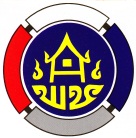 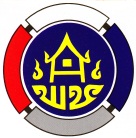 ใบเสร็จรับเงินโครงการสร้างสัมมาชีพชุมชนในระดับหมู่บ้านบ้านใหม่นาแขม   หมู่ที่ 7   ตำบลแม่เมาะ อำเภอแม่เมาะ จังหวัดลำปาง   จำนวน 20,800.00 บาทรายละเอียดกำหนดการประชุมเชิงปฏิบัติการฯโครงการ ขยายผลการสร้างสัมมาชีพชุมชน (บ้านเดิม)อำเภอแม่เมาะ   จังหวัดลำปางวันที่  13 – 15  กุมภาพันธ์  2561		1. บ้านกอรวก  หมู่ที่ 3  ตำบลจางเหนือ						2. บ้านหัวฝาย  หมู่ที่ 1  ตำบลบ้านดง						3. บ้านสบจาง  หมู่ที่ 6  ตำบลนาสักวันที่ 14 – 16  กุมภาพันธ์  2561		1. บ้านหัวฝายหล่ายทุ่ง  หมู่ที่ 8  ตำบลบ้านดงรายละเอียดกำหนดการประชุมเชิงปฏิบัติการฯโครงการ สร้างสัมมาชีพชุมชนในระดับหมู่บ้าน (บ้านใหม่)อำเภอแม่เมาะ   จังหวัดลำปางวันที่ 15 – 17  กุมภาพันธ์  2561		1. บ้านจางเหนือพัฒนา  หมู่ที่ 7  ตำบลจางเหนือ						2. บ้านข่วงม่วง  หมู่ที่ 8  ตำบลนาสัก						3. บ้านดง  หมู่ที่ 2  ตำบลบ้านดงวันที่ 19 – 21  กุมภาพันธ์  2561		1. บ้านใหม่นาแขม  หมู่ที่ 7  ตำบลแม่เมาะ						2. บ้านใหม่มงคล  หมู่ที่ 10  ตำบลแม่เมาะ						3. บ้านใหม่รัตนโกสินทร์  หมู่ที่ 5  ตำบลนาสักที่ ลป 1219/       				  		ที่ว่าการอำเภอแม่เมาะ								ถนนลำปาง – แม่เมาะ  ลป 52220						          เมษายน   2561เรื่อง   ส่งใบเสร็จเงินค่าวัสดุสนับสนุนครัวเรือนสัมมาชีพตามโครงการสร้างสัมมาชีพชุมชน        ในระดับหมู่บ้าน เรียน  ผู้ว่าราชการจังหวัดลำปางอ้างถึง	1. หนังสืออำเภอแม่เมาะ ที่ ลป 1219/628  ลงวันที่ 15 มีนาคม 2561	2. หนังสือจังหวัดลำปาง ที่ ลป 0019.2/ว 994   ลงวันที่  11  มกราคม  2561สิ่งที่ส่งมาด้วย   	ใบเสร็จรับเงิน			  	จำนวน  1  ฉบับ          		ตามที่จังหวัดลำปาง  ได้อนุมัติงบประมาณโครงการตามยุทธศาสตร์กรมการพัฒนาชุมชน ประจำปีงบประมาณ พ.ศ. 2561 แผนงานบูรณาการพัฒนาเศรษฐกิจฐานรากและชุมชนเข้มแข็ง โครงการที่ 1 สร้างสัมมาชีพชุมชนตามหลักปรัชญาของเศรษฐกิจพอเพียง  กิจกรรมหลักที่ 2 สร้างและพัฒนาผู้นำสัมมาชีพชุมชนตามหลักปรัชญาของเศรษฐกิจพอเพียง  ได้อนุมัติโครงการสร้างสัมมาชีพชุมชนในระดับหมู่บ้าน              งบประมาณจำนวน  165,600.00 บาท  (หนึ่งแสนหกหมื่นห้าพันหกร้อยบาทถ้วน) จำนวน 6 หมู่บ้าน  กลุ่มเป้าหมายประกอบด้วย ตัวแทนครัวเรือนสัมมาชีพในหมู่บ้านสัมมาชีพ ปี 2561  จำนวน 26 คน, วิทยากรสัมมาชีพ/ทีมวิทยากรสัมมาชีพ  จำนวน  5 คน  รวมหมู่บ้านละ 31 คน  ในการนี้ โครงการได้จัดสรรงบประมาณเป็นค่าวัสดุสำหรับสนับสนุนอาชีพแก่ครัวเรือนสัมมาชีพ/กลุ่มอาชีพ คนละ 800 บาท อำเภอได้ส่งหลักฐานขอเบิกเงินค่าวัสดุสำหรับสนับสนุนอาชีพให้กับครัวเรือนสัมมาชีพบ้านใหม่นาแขม หมู่ 7 ตำบลแม่เมาะ อำเภอแม่เมาะ จังหวัดลำปาง เป็นเงินจำนวน 20,800.00 บาท (สองหมื่นแปดร้อยบาทถ้วน)  		อำเภอแม่เมาะ ขอส่งใบเสร็จรับเงินค่าวัสดุสนับสนุนอาชีพของบ้านใหม่นาแขม หมู่ที่ 7  ตำบลแม่เมาะ อำเภอแม่เมาะ จังหวัดลำปาง จำนวน 1 ฉบับ  ซึ่งผู้ขายได้รับเงินค่าวัสดุเรียบร้อยแล้ว  รายละเอียดตามที่แนบมาพร้อมหนังสือนี้		จึงเรียนมาเพื่อโปรดพิจารณา					         ขอแสดงความนับถือสำนักงานพัฒนาชุมชนอำเภอโทร. /โทรสาร  054 - 340023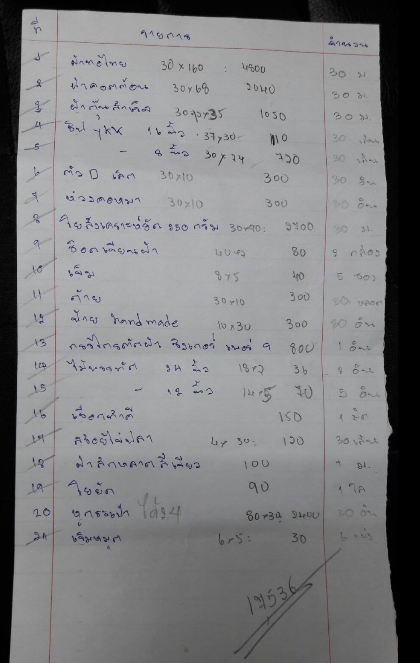 รายละเอียดงบประมาณโครงการ สร้างสัมมาชีพชุมชนในระดับหมู่บ้าน (บ้านใหม่ ปี 2561)อำเภอแม่เมาะ   จังหวัดลำปางบ้านใหม่นาแขม  หมู่ที่ 7  ตำบลแม่เมาะ  อำเภอแม่เมาะ  จังหวัดลำปางบ้านใหม่นาแขม  หมู่ที่ 7  ตำบลแม่เมาะ  อำเภอแม่เมาะ  จังหวัดลำปางบ้านใหม่นาแขม  หมู่ที่ 7  ตำบลแม่เมาะ  อำเภอแม่เมาะ  จังหวัดลำปางบ้านใหม่นาแขม  หมู่ที่ 7  ตำบลแม่เมาะ  อำเภอแม่เมาะ  จังหวัดลำปางบ้านใหม่นาแขม  หมู่ที่ 7  ตำบลแม่เมาะ  อำเภอแม่เมาะ  จังหวัดลำปางบ้านใหม่นาแขม  หมู่ที่ 7  ตำบลแม่เมาะ  อำเภอแม่เมาะ  จังหวัดลำปางวัสดุสนับสนุนอาชีพทำข้าวคั่ว (ขนมขบเคี้ยว)วัสดุสนับสนุนอาชีพทำข้าวคั่ว (ขนมขบเคี้ยว)วัสดุสนับสนุนอาชีพทำข้าวคั่ว (ขนมขบเคี้ยว)วัสดุสนับสนุนอาชีพทำข้าวคั่ว (ขนมขบเคี้ยว)วัสดุสนับสนุนอาชีพทำข้าวคั่ว (ขนมขบเคี้ยว)วัสดุสนับสนุนอาชีพทำข้าวคั่ว (ขนมขบเคี้ยว)ที่รายการหน่วยจำนวนราคา/หน่วยเป็นเงิน1แป้งอเนกประสงค์ ตราว่าวลัง5350        1,750 2น้ำตาลทรายกิโลกรัม3030           900 3น้ำอ้อยกิโลกรัม1635           560 4ข้าวเหนียวก่ำลิตร3045        1,350 5กะทิกิโลกรัม7120           840 6ไข่ไก่แผง4115           460 7เนยสดลัง1800           800 8น้ำตาลไอซิ่งกิโลกรัม3035       1,050 9กลิ่นวานิลาขวด590           450 10น้ำมันพืชขวด1045           450 11งาขาวถุง930           270 12นมสดกระป๋อง3029           870 13ถุงแก้ว บรรจุขนาด 2 นิ้วแพ็ค8150        1,200 14ถุงใส บรรจุขนาด 3.5 x 5 นิ้วแพ็ค2040           800 15ถุงซิปขนาด 5 X 7 นิ้วแพ็ค1080           800 16ถุงคราฟท์ทึบมีซิปล็อค ขนาด 5x7 นิ้วแพ็ค20290        5,800 17ถุงฟอยด์ซิปล็อค 5x7 นิ้วแพ็ค202905,80018กลิ่นปรุงรส ขนาด 250 กรัมแพ็ค52501,25019สติ๊กเกอร์ ขนาด 48 CMx32 CMแผ่น100606,000รวม   (สามหมื่นหนึ่งพันสี่ร้อยบาทถ้วน)รวม   (สามหมื่นหนึ่งพันสี่ร้อยบาทถ้วน)รวม   (สามหมื่นหนึ่งพันสี่ร้อยบาทถ้วน)  31,400 ส่วนราชการส่วนราชการส่วนราชการสำนักงานพัฒนาชุมชนอำเภอแม่เมาะ  จังหวัดลำปาง     โทร. ๐ ๕๔34 0023สำนักงานพัฒนาชุมชนอำเภอแม่เมาะ  จังหวัดลำปาง     โทร. ๐ ๕๔34 0023สำนักงานพัฒนาชุมชนอำเภอแม่เมาะ  จังหวัดลำปาง     โทร. ๐ ๕๔34 0023ที่  ลป 1219/   65         ลป 1219/   65         ลป 1219/   65       วันที่                  12  มีนาคม  2561เรื่องเรื่องรายงานผลการพิจารณาและขออนุมัติสั่งซื้อสั่งจ้างรายงานผลการพิจารณาและขออนุมัติสั่งซื้อสั่งจ้างรายงานผลการพิจารณาและขออนุมัติสั่งซื้อสั่งจ้างรายงานผลการพิจารณาและขออนุมัติสั่งซื้อสั่งจ้าง               ขอรายงานผลการพิจารณาซื้อวัสดุสนับสนุนอาชีพครัวเรือนสัมมาชีพ  โครงการสร้างสัมมาชีพชุมชน ในระดับหมู่บ้าน  บ้านใหม่นาแขม  หมู่ที่ 7 ตำบลแม่เมาะ  อำเภอแม่เมาะ  จังหวัดลำปาง  โดยวิธีเฉพาะเจาะจง  ดังนี้   * ราคาที่เสนอ และราคาที่ตกลงซื้อหรือจ้าง เป็นราคาไม่รวมภาษีมูลค่าเพิ่มและภาษีอื่น ค่าขนส่ง ค่าจดทะเบียน และค่าใช้จ่ายอื่นๆ ทั้งปวงที่รายการ/ขนาด/ลักษณะจำนวน
(หน่วย)จำนวน
(หน่วย)ราคาต่อหน่วย 
(บาท)เป็นเงิน
(บาท)ที่รายการ/ขนาด/ลักษณะจำนวน
(หน่วย)จำนวน
(หน่วย)ราคาต่อหน่วย 
(บาท)เป็นเงิน
(บาท)1วัสดุสำหรับการทำขนมรายละเอียดแนบท้าย จำนวน  16  รายการ20,800.00ราคาสินค้าราคาสินค้า20,800.00ภาษีมูลค่าเพิ่มภาษีมูลค่าเพิ่ม0.00ราคารวมทั้งสิ้นราคารวมทั้งสิ้น20,800.00               เจ้าหน้าที่ 					                        ผู้ขาย               เจ้าหน้าที่ 					                        ผู้ขาย               เจ้าหน้าที่ 					                        ผู้ขาย               เจ้าหน้าที่ 					                        ผู้ขายรายละเอียดแนบท้ายใบเสนอราคาโครงการ สร้างสัมมาชีพชุมชนในระดับหมู่บ้าน (บ้านใหม่ ปี 2561)อำเภอแม่เมาะ   จังหวัดลำปางบ้านใหม่นาแขม  หมู่ที่ 7  ตำบลแม่เมาะ  อำเภอแม่เมาะ  จังหวัดลำปางบ้านใหม่นาแขม  หมู่ที่ 7  ตำบลแม่เมาะ  อำเภอแม่เมาะ  จังหวัดลำปางบ้านใหม่นาแขม  หมู่ที่ 7  ตำบลแม่เมาะ  อำเภอแม่เมาะ  จังหวัดลำปางบ้านใหม่นาแขม  หมู่ที่ 7  ตำบลแม่เมาะ  อำเภอแม่เมาะ  จังหวัดลำปางบ้านใหม่นาแขม  หมู่ที่ 7  ตำบลแม่เมาะ  อำเภอแม่เมาะ  จังหวัดลำปางบ้านใหม่นาแขม  หมู่ที่ 7  ตำบลแม่เมาะ  อำเภอแม่เมาะ  จังหวัดลำปางวัสดุสนับสนุนอาชีพทำข้าวคั่ว (ขนมขบเคี้ยว)วัสดุสนับสนุนอาชีพทำข้าวคั่ว (ขนมขบเคี้ยว)วัสดุสนับสนุนอาชีพทำข้าวคั่ว (ขนมขบเคี้ยว)วัสดุสนับสนุนอาชีพทำข้าวคั่ว (ขนมขบเคี้ยว)วัสดุสนับสนุนอาชีพทำข้าวคั่ว (ขนมขบเคี้ยว)วัสดุสนับสนุนอาชีพทำข้าวคั่ว (ขนมขบเคี้ยว)ที่รายการหน่วยจำนวนราคา/หน่วยเป็นเงิน1แป้งตราว่าวลัง12350        4,200 2น้ำตาลทรายกิโลกรัม3030           900 3น้ำอ้อยกิโลกรัม1635           560 4ข้าวเหนียวก่ำลิตร3045        1,350 5กะทิกิโลกรัม8120           960 6ไข่ไก่แผง4120           480 7เนยสดลัง1800           800 8น้ำตาลไอซิ่งกิโลกรัม1435           490 9กลิ่นวานิลาขวด590           450 10น้ำมันพืชขวด1045           450 11งาขาวถุง930           270 12นมสดกระป๋อง1029           290 13ถุงแก้ว บรรจุขนาด 2 นิ้วแพ็ค8150        1,200 14ถุงใส บรรจุขนาด 3.5 x 5 นิ้วแพ็ค1040           400 15ถุงซิปขนาด 5 X 7 นิ้วแพ็ค1080           800 16กล่องบรรจุภัณฑ์ใบ40018        7,200 รวม   (สองหมื่นแปดร้อยบาทถ้วน)รวม   (สองหมื่นแปดร้อยบาทถ้วน)รวม   (สองหมื่นแปดร้อยบาทถ้วน)   20,800                เจ้าหน้าที่ 					                        ผู้ขายใบสั่งซื้อ/สั่งจ้างใบสั่งซื้อ/สั่งจ้างผู้ขาย/ผู้รับจ้าง   ร้านแสงมณีที่อยู่ เลขที่  300 หมู่ที่ 7  ตำบลแม่เมาะ 
อำเภอแม่เมาะ   จังหวัดลำปาง   52220โทรศัพท์  089 7006715     เลขประจำตัวผู้เสียภาษี 3520200162063      เลขที่บัญชีเงินฝากธนาคาร  5000294777        ชื่อบัญชี   ร้านแสงมณี  โดย นายชาญ เครือบุญมา    ธนาคาร   กรุงไทย  สาขาแม่เมาะ  รหัสสาขา 0500                    ตามที่ ร้านแสงมณี  ได้เสนอราคา ไว้ต่อ สำนักงานพัฒนาชุมชนอำเภอแม่เมาะ  ซึ่งได้รับราคาและตกลงซื้อ/จ้าง ตามรายการดังต่อไปนี้  (จัดซื้อวัสดุสำหรับสนับสนุนอาชีพครัวเรือนสัมมาชีพ ตามโครงการสร้างสัมมาชีพชุมชนในระดับหมู่บ้าน บ้านใหม่นาแขม  หมู่ที่ 7  ตำบลแม่เมาะ  อำเภอแม่เมาะ จังหวัดลำปาง)                    ตามที่ ร้านแสงมณี  ได้เสนอราคา ไว้ต่อ สำนักงานพัฒนาชุมชนอำเภอแม่เมาะ  ซึ่งได้รับราคาและตกลงซื้อ/จ้าง ตามรายการดังต่อไปนี้  (จัดซื้อวัสดุสำหรับสนับสนุนอาชีพครัวเรือนสัมมาชีพ ตามโครงการสร้างสัมมาชีพชุมชนในระดับหมู่บ้าน บ้านใหม่นาแขม  หมู่ที่ 7  ตำบลแม่เมาะ  อำเภอแม่เมาะ จังหวัดลำปาง)การซื้อ/สั่งจ้าง อยู่ภายใต้เงื่อนไขต่อไปนี้การซื้อ/สั่งจ้าง อยู่ภายใต้เงื่อนไขต่อไปนี้๑. กำหนดส่งมอบภายใน 5 วันทำการ นับถัดจากวันที่ผู้รับจ้างได้รับใบสั่งซื้อ ๒. ครบกำหนดส่งมอบวันที่    19  มีนาคม  2561 ครบกำหนดส่งมอบวันที่    19  มีนาคม  2561๓. สถานที่ส่งมอบ สำนักงานพัฒนาชุมชนอำเภอแม่เมาะ ศูนย์ราชการอำเภอแม่เมาะ   ๔. ระยะเวลารับประกัน ๑ เดือน ๕. สงวนสิทธิ์ค่าปรับกรณีส่งมอบเกินกำหนด โดยคิดค่าปรับเป็นรายวันในอัตราร้อยละ ๐.๑0 ของราคาสิ่งของ
 ที่ยังไม่ได้รับมอบแต่จะต้องไม่ต่ำกว่าวันละ ๑๐๐.๐๐ บาท๖. ส่วนราชการสงวนสิทธิ์ที่จะไม่รับมอบถ้าปรากฏว่าสินค้านั้นมีลักษณะไม่ตรงตามรายการที่ระบุไว้ในใบสั่งซื้อ กรณีนี้
 ผู้รับจ้างจะต้องดำเนินการเปลี่ยนใหม่ให้ถูกต้องตามใบสั่งซื้อทุกประการ- 2 -7.  ผู้กรณีงานจ้าง ผู้จ้างจะต้องไม่เอางานทั้งหมดหรือแต่บางส่วนแห่งสัญญานี้ไปจ้างช่วงอีกทอดหนึ่ง เว้นแต่การจ้างช่วงงานแต่บางส่วนที่ได้รับอนุญาตเป็นหนังสือจากผู้ว่าจ้างแล้ว การที่ผู้ว่าจ้างได้อนุญาตให้จ้างช่วงงานแต่บางส่วนดังกล่าวนั้น ไม่เป็นเหตุให้ผู้รับจ้างหลุดพ้นจากความรับผิดหรือพันธะหน้าที่ตามสัญญานี้ และผู้รับจ้างจะยังคงต้องรับผิดในความผิดและความประมาทเลินเล่อของผู้รับจ้างช่วง หรือของตัวแทนหรือลูกจ้างของผู้รับจ้างช่วงนั้นทุกประการ กรณีผู้รับจ้างไปจ้าง  ช่วงงานแต่บางส่วนโดยฝ่าฝืนความในวรรคหนึ่ง ผู้รับจ้างต้องชำระค่าปรับให้แก่ผู้ว่าจ้างเป็นจำนวนเงินในอัตราร้อยละ 10 (สิบ) ของวงเงินของงานที่จ้างช่วงตามสัญญา  ทั้งนี้ ไม่ตัดสิทธิผู้ว่าจ้างในการบอกเลิกสัญญา8.  การประเมินผลการปฏิบัติงานของผู้ประกอบการ หน่วยงานของรัฐสามารถนำผลการปฏิบัติงานแล้วเสร็จตามสัญญาหรือ     ข้อตกลงของคู่สัญญาเพื่อนำมาประเมินผลการปฏิบัติงานของผู้ประกอบการ หมายเหตุ :หมายเหตุ :๑. การติดอากรแสตมป์ให้เป็นไปตามประมวลกฎหมายรัษฎากร หากต้องการให้ใบสั่งซื้อมีผลตามกฎหมาย๑. การติดอากรแสตมป์ให้เป็นไปตามประมวลกฎหมายรัษฎากร หากต้องการให้ใบสั่งซื้อมีผลตามกฎหมาย๒. ใบสั่งซื้อสั่งจ้างนี้อ้างอิงตามเลขที่โครงการ      61037174905   ซื้อวัสดุสำหรับสนับสนุนอาชีพครัวเรือนสัมมาชีพ  โครงการสร้างสัมมาชีพชุมชนในระดับหมู่บ้าน  บ้านใหม่นาแขม  หมู่ที่ 7  ตำบลแม่เมาะ  อำเภอแม่เมาะ จังหวัดลำปาง     โดยวิธีเฉพาะเจาะจง  ตามประกาศอำเภอแม่เมาะ วันที่  12  มีนาคม  2561๒. ใบสั่งซื้อสั่งจ้างนี้อ้างอิงตามเลขที่โครงการ      61037174905   ซื้อวัสดุสำหรับสนับสนุนอาชีพครัวเรือนสัมมาชีพ  โครงการสร้างสัมมาชีพชุมชนในระดับหมู่บ้าน  บ้านใหม่นาแขม  หมู่ที่ 7  ตำบลแม่เมาะ  อำเภอแม่เมาะ จังหวัดลำปาง     โดยวิธีเฉพาะเจาะจง  ตามประกาศอำเภอแม่เมาะ วันที่  12  มีนาคม  2561                                                                                   (ประทับตรา ร้าน ห้าง บริษัท)ลงชื่อ..............................................................ผู้สั่งซื้อ/สั่งจ้าง (นางณัฏฐิรา   สกุลศรีนำชัย)พัฒนาการอำเภอแม่เมาะหัวหน้าเจ้าหน้าที่วันที่    12  มีนาคม  พ.ศ. 2561ลงชื่อ..............................................................ผู้รับใบสั่งซื้อ/สั่งจ้าง (นายชาญ   เครือบุญมา)ผู้ขาย      วันที่    12  มีนาคม  พ.ศ.  2561ที่รายการหน่วยจำนวนราคา/หน่วยเป็นเงิน1แป้งตราว่าวลัง12350      4,200 2น้ำตาลทรายกิโลกรัม3030         900 3น้ำอ้อยกิโลกรัม1635         560 4ข้าวเหนียวก่ำลิตร3045      1,350 5กะทิกิโลกรัม8120         960 6ไข่ไก่แผง4120         480 7เนยสดลัง1800         800 8น้ำตาลไอซิ่งกิโลกรัม1435         490 9กลิ่นวานิลาขวด590         450 10น้ำมันพืชขวด1045         450 11งาขาวถุง930         270 12นมสดกระป๋อง1029         290 13ถุงแก้ว บรรจุขนาด 2 นิ้วแพ็ค8150      1,200 14ถุงใส บรรจุขนาด 3.5 x 5 นิ้วแพ็ค1040         400 15ถุงซิปขนาด 5 X 7 นิ้วแพ็ค1080         800 16กล่องบรรจุภัณฑ์ใบ40018      7,200 รวม   (สองหมื่นแปดร้อยบาทถ้วน)รวม   (สองหมื่นแปดร้อยบาทถ้วน)รวม   (สองหมื่นแปดร้อยบาทถ้วน)   20,800 ลงชื่อ..............................................................ผู้สั่งซื้อ/สั่งจ้าง (นางณัฏฐิรา   สกุลศรีนำชัย)พัฒนาการอำเภอแม่เมาะหัวหน้าเจ้าหน้าที่วันที่     12  มีนาคม  พ.ศ. 2561ลงชื่อ..............................................................ผู้รับใบสั่งซื้อ/สั่งจ้าง (นายชาญ   เครือบุญมา)ผู้ขาย   วันที่    12  มีนาคม  พ.ศ.  2561ที่รายการจำนวนหน่วยจำนวนหน่วยที่รายการจำนวนหน่วยจำนวนหน่วย1แป้งตราว่าว12ลัง2น้ำตาลทราย30กิโลกรัม3น้ำอ้อย16กิโลกรัม4ข้าวเหนียวก่ำ30ลิตร5กะทิ8กิโลกรัม6ไข่ไก่4แผง7เนยสด1ลัง8น้ำตาลไอซิ่ง14กิโลกรัม9กลิ่นวานิลา5ขวด10น้ำมันพืช10ขวด11งาขาว9ถุง12นมสด10กระป๋อง13ถุงแก้ว บรรจุขนาด 2 นิ้ว8แพ็ค14ถุงใส บรรจุขนาด 3.5 x 5 นิ้ว10แพ็ค15ถุงซิปขนาด 5 X 7 นิ้ว10แพ็ค16กล่องบรรจุภัณฑ์400ใบลงชื่อ..............................................................ผู้ตรวจรับพัสดุ (นางสาวศันสนีย์   คงแจง)นักวิชาการพัฒนาชุมชนชำนาญการวันที่   13    มีนาคม  พ.ศ. 2561                                    รหัสผู้ขาย             3579900054733                                    เลขที่ใบ P/O         ๗๐๑๑101206                                    เลขที่เอกสารรับพัสดุ      ๘๐๐๐316166